Publicado en Madrid el 08/11/2018 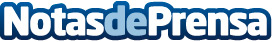 54 universidades y 380 centros educativos competirán en toda EspañaLos universitarios tienen hasta el viernes para apuntarse, mientras que los centros educativos podrán hacerlo hasta el domingoDatos de contacto:Francisco Diaz637730114Nota de prensa publicada en: https://www.notasdeprensa.es/54-universidades-y-380-centros-educativos Categorias: Nacional Telecomunicaciones Juegos Otros deportes Universidades http://www.notasdeprensa.es